广州市南沙区企业和企业家联合会穗南企联函〔2020〕256号关于邀请参加“拓宽发展道路 释放产业动能”知识产权培训活动的通知各会员企业及有关单位：当前，我省处于加快经济结构战略性调整、实现“新旧动能转换”的重要阶段，也是广大企业战略调整、加快攀升“创新价值链”的关键时期。为帮助广大企业增强专利布局、运用和保护意识，加快提升企业的知识产权综合能力，将核心知识产权作为攀升创新价值链的关键利器，维护企业的核心竞争力，定于9月16日—17日举办“拓宽发展道路 释放产业动能”知识产权培训活动。届时将邀请知识产权专家现场剖析新时期下的知识产权态势，分享专利布局和风险应对策略，诚邀广大企业积极参加。具体事项通知如下：一、活动时间及地点1、9月16日（周三，一天）广州柏俐臣化妆品有限公司（广州市花都区花山镇华侨工业园启源大道6号）2、9月17日（周四，一天）广州市浩洋电子股份有限公司（广州市番禺区石碁镇海涌路109号）3、集体乘车：请于活动当天8:20前到广州“三会”楼下集中（越秀区麓景路7号7楼，建设银行旁），8:30准时出发；自行前往：参会代表请于9:30前抵达活动地点。二、组织单位指导单位：广州市市场监督管理局（知识产权局）主办单位：广州工业经济联合会广州市企业联合会广州市企业家协会支持单位：广州市中小企业服务中心协办单位：广州市南沙区企业和企业家联合会广州市南沙区中小企业服务中心三、参加对象各企业负责人，企业知识产权部、市场部、品牌部管理人员，广州市智能制造产业知识产权联盟成员单位代表。四、活动内容1、高价值专利布局与培育2、企业知识产权战略和实施3、“直播带货”商业模式下的知识产权问题探讨4、PCT专利基础知识及申请实务5、海外知识产权制度及专利布局6、案例分享--浩洋电子应对美国337调查7、走进广州柏俐臣化妆品有限公司、广州市浩洋电子股份有限公司进行现场教学与观摩五、活动费用免费六、报名方式请参加活动的单位于9月14日中午12：00前将报名回执发至nansha@nsec.org.cn，或扫码报名。附件：1.讲师简介2.企业简介3.报名回执广州市南沙区企业和企业家联合会                        2020年9月8日（联系人：何小姐；联系方式：020-39006850）附件1 讲师简介1、薛建强薛建强博士是前国家知识产权局专利审查员、复审员、PCT审查员。在国家知识产权局专利局专利审查协作北京中心工作7年，审理发明专利申请700多件，并作为主审员/参审员参与70多件复审案件的审理，并质检过发明专利的实质审查和复审各40余件，通过了国家知识产权局高级检索认证。同时还承担PCT申请的国际检索和初审、学术课题研究、专利性检索及分析、侵权检索及分析等多项工作。2、常柯阳常柯阳女士是前国家知识产权局专利审查员、PCT审查员。在国家知识产权局专利局专利审查协作广东中心工作7年，并通过了国家知识产权局高级检索认证。同时兼任广州知识产权法院技术顾问，提供专利诉讼案件的侵权分析比对等咨询服务。3、赵东明赵东明先生擅长电子电路、信息处理、计算机外围设备等领域的专利申请，主要负责涉外专利申请流程优化、涉外专利申请策略、专利分析及预警、国外制度研究等方面的工作。附件2企业简介1、广州柏俐臣化妆品有限公司广州柏俐臣化妆品有限公司是一家集化妆品研制开发、生产制造、市场销售、技术服务、OEM/ODM品牌加工、爆品打造于一体现代化综合企业。公司拥有10万级无菌生产车间、超纯十万级空气净化系统、国际标准纯水制水系统、全自动臭氧发生装置、无菌自动灌装车间、瑞和消字号、妆字号生产车间、全自动化生产流水线等超前沿设备。公司秉持“创新引领发展品质决定未来”发展理念，成立国际生物科技研发中心，现已注册国家专利30项，美国专利13项、欧洲专利9项，国内自主发明专利2项，实用新型专利2项，专利产品涵盖化妆品、护肤品、保健食品、减肥产品、消毒产品等多类产品，形成了自己的知识产权体系。在今年“花漾花都 中国美都 网红之都”为主题的520中国直播电商周活动中，公司邀请了近百位知名主播助力本次直播周，并为直播产业提供优质的资源以及优质的供应链来驱动花都经济发展。2、广州市浩洋电子股份有限公司广州市浩洋电子股份有限公司是一家专注于专业舞台灯光、LED演艺灯光、专业电视及剧场灯光、建筑与艺术照明等演艺科技产品，集研发、制造、销售、服务、文化创意与工程施工于一体的高新技术企业。公司始终坚持“自主研发创新”和“文化与科技融合”的发展理念，是专业演艺灯光行业的国家标准、行业标准、地方标准和团体标准的起草参与单位，公司及子公司拥有境内外知识产权600多件，是“国家知识产权示范企业”、“国家文化产业示范基地”，连续多年被国家商务部、文化部、中宣部等多部委评为“国家文化出口重点企业”，获评“影视舞台灯行业制造业单项冠军培育企业”，“中国出口质量安全示范企业”等荣誉称号。附件3“拓宽发展道路 释放产业动能”知识产权培训活动报名回执请于9月14日12:00前将报名回执发至nansha@nsec.org.cn，或扫码报名。联系人：何小姐；联系方式：020-39006850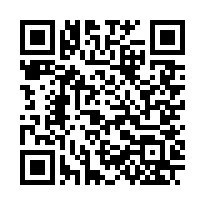 （可扫码报名）单位名称姓名职务手机号码微信号前往方式集体乘车  □自行前往（自驾车牌号：    ） 集体乘车  □自行前往（自驾车牌号：    ） 集体乘车  □自行前往（自驾车牌号：    ） 备注